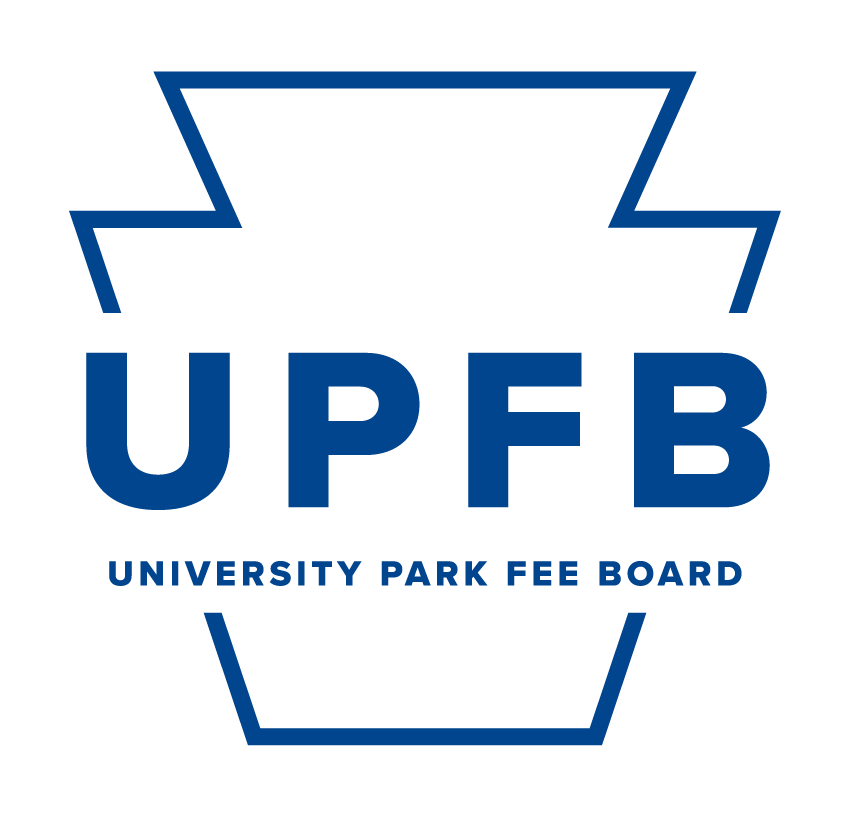 Meeting AgendaJanuary 19, 2024 | 9:00-10:30am | Hub Room 102Call to Order and Opening Roll CallAdoption of Meeting Minutes (1/12)Adoption of the AgendaPublic CommentNew BusinessModern Rules of OrderContinuation of Review of Holistic Recommendations Topics of DiscussionStudent-Needs Based Budget Model RecommendationStructural and Operational Modernization Task Force RecommendationSteering Committee Enhancement Task Force RecommendationUPAC Chair ReportChair ReportListed in materials folderComments for Good of the OrderClosing Roll Call